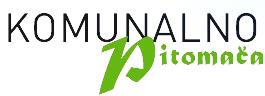    Komunalno Pitomača d.o.o., 33405 Pitomača		           www.komunalno-pitomaca.hr     Matični broj: 0533904		e-mail: info@komunalno-pitomaca.hr   OIB: 17466734943                                                                              		                           Tel.: 033/782-202      Fax.:033/783-501   IBAN: HR3124020061100023702                                                                                                                                                          Poštovani kupci plina (kućanstva), Ovim putem Vas obavještavamo da je 11.03.2022. godine Hrvatska energetska regulatorna agencija (HERA) donijela Odluku o iznosu tarifnih stavki za javnu uslugu opskrbe plinom za razdoblje od 1. travnja do 31. prosinca 2022. te za razdoblje od 1. siječnja do 31. ožujka 2023. (NN 32/22, https://narodne-novine.nn.hr/clanci/sluzbeni/2022_03_32_392.html. ) Komunalno Pitomača d.o.o. kao Vaš opskrbljivač plina izvršiti će korekcije svojih cijena kako bi se one izjednačile sa cijenom Gradske plinare Zagreb - opskrba odnosno javne usluge za područje distribucije plina Općine Pitomača koju vodi Plinkom d.o.o. Pitomača.Krajnja cijena prirodnog plina uz primjenu paketa mjera za ublažavanje rasta cijena energenata Vlade Republike Hrvatske biti će veća za cca 16 -19 % ovisno o tarifnom modelu od dosadašnje cijene. Navedeni paket mjera za kućanstva koja koriste prirodni plin je umanjenje cijene za 10 lipa/kWh te primjena stope PDV-a u iznosu od 5%. Financijski gledano to poskupljenje iznosi oko 0,52 do 0,55 kn/m3 te se primjenjuje na potrošnju plina od 01. travnja 2022. godine.     S poštovanjem,  								  Komunalno Pitomača d.o.o.